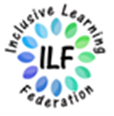 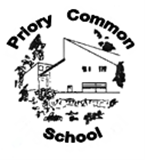 Scatterill CloseBradwellMilton KeynesMK13 9EZExecutive Headteacher:  Ms S SivaHead of School: Mrs G CashTel:  01908 321646Email:  office@priory-common.milton-keynes.sch.ukExperienced Infant School Class teacherRequired for November 2022Salary dependent upon experience (M3 to M6)The children at Priory Common have requested a teacher who:Have our children described you? If yes, then keep reading….Would you like to work in a school which staff describe as being:‘Ambitious, supportive, caring, friendly, passionate, safe, happy, diverse, team-players, nurturing, welcoming, child-centred, accommodating and a family.’THEN THIS IS THE JOB FOR YOU!For an application pack/ form please email the school office office@priory-common.milton-keynes.sch.uk or visit the vacancies page on our website at www.priory-common.milton-keynes.sch.ukPotential applicants are encouraged to visit the school during the week beginning 26th September 2022.  Please contact the office to arrange a visit.The closing date for applications is: 	Friday 30th September 2022 Interviews will take place: 			Week beginning Monday 3rd October 2022The school is an equal opportunities employer and is committed to safeguarding and promoting the welfare of children and young people and expects all staff and volunteers to share this commitment.The successful applicant will be expected to undertake an Enhanced DBS check.The Governors take child protection extremely seriously and all references offered will be followed.